Отчето результатах аудита системы безопасностиИсполнитель: _______________Москва, 202  г.Анализ обеспечения экономической безопасностиНормативно-правовое обеспечение экономической безопасностиНормативно-правовое обеспечение выражается в нормативных актах компании.Нормативный акт (локальный нормативный акт, внутренний нормативный документ) – это письменный официальный документ, принимаемый уполномоченным органом (единоличным или коллегиальным), устанавливающий или отменяющий нормы права, то есть обязательные правила, рассчитанные на многократное применение и адресованные неопределенному количеству лиц. Локальные нормативные акты, регулирующие участие подразделения безопасности в бизнес-процессах, процедурах, принимаются в следующих целях: исполнение требований федеральных законов, нормативных правовых актов; детализация и конкретизация норм федеральных законов и иных нормативных правовых актов с учетом особенностей организации труда конкретного юридического лица;регулирование вопросов, не регламентированных федеральными законами и иными нормативными правовыми актами. При определении понятия «локальный нормативный акт» (внутренний нормативный документ и т.д.) признаки нормативного акта подлежат уточнению: акт принимается руководителем организации, иным уполномоченным лицом;акт рассчитан на многократное применение; акт распространяется на сотрудников компании. В случае холдингового построения бизнеса, а также при наличии филиалов, во всех структурных бизнес-единицах нормативные документы Управляющей компании должны вводиться в действие приказами соответствующего руководителя. Внутренними правилами документооборота в данном случае необходимо присваивать соответствующий регистр, номер введенному в действие нормативному документу.В области обеспечения безопасности различают два вида нормативных документов: документы, которые принимаются в управляющей компании и обязательны для применения своими структурными подразделениями; документы, которые принимаются в управляющей компании и носят, в том числе, рекомендательный характер для их внедрения в дочерних структурах. К первому виду нормативных документов можно отнести нормативный документ, регулирующий проведение закупочных процедур.В связи со значительным объемом закупок в Управляющей компании таким документом могут быть предусмотрены:простая закупка, например, со стоимостью до ______________ рублей и не требующая множественных согласований и большого пакета документов, предоставляемых контрагентом;закупка, относящаяся к компетенции закупочных (конкурсных) комиссии, например, со стоимостью до ________________ рублей, в которой уже контрагент обязан предоставить полный перечень не только учредительной документации, но и, при необходимости, штатное расписание, свидетельства о собственности на машины, оборудование и т.д.;привлечение контрагентов по договорам более ______________ рублей может быть отнесено к компетенции тендерного комитета, куда входят топ-менеджеры компании, и требуется не только углубленная проверка контрагентов, но и привлечение специалистов, проведение подготовительных процедур.В дочерних компаниях могут применить нормативный документ в виде шаблона, однако сами процедуры могут отличаться по стоимости закупки, срокам подготовки документации, членам комиссии и т.д.Ко второму виду нормативных документов можно отнести регламент «Изучение контрагентов». Он разрабатывается в управляющей компании и обязателен для использования ее структурными подразделениями.Для деятельности подразделений безопасности филиалов дочерних обществ данный документ, а также содержащиеся в нем сроки, полнота информации о результатах изучения контрагента, носят рекомендательный характер как стандарт. Однако он обязателен к внедрению в связи с тем, что все компании осуществляют финансово-хозяйственную деятельность, проводят закупочные процедуры, устанавливают договорные отношения с контрагентами.Содержание нормативного документа должно отвечать следующим требованиям:назначение документа;применяемые понятия, сокращения;другие локальные акты компании, в которых может упоминаться данный документ, процесс;кем должен применяться в обязательном порядке;для кого носит рекомендательный, ознакомительный характер;регулярность его актуализации;владелец процесса и участников, их полномочия;ответственные за реализацию процесса;алгоритм реализации процесса;сроки;входные и выходные формы документов, их содержание;используемые информационные ресурсы, порядок внесения информации в них;ответственность за невыполнение требований данного документа.Кроме указанных требований в нормативные документы, регулирующие взаимодействие между подразделениями безопасности (далее ПБ) Управляющей компании и Дочерних обществ, целесообразно включать направления информационного взаимодействия и обмена между ними.Изучение внутренних нормативных документов в области обеспечения экономической безопасности Компании позволяет конкретизировать направления участия ПБ в процессах (таблица 1):подготовка и проведение закупок продукции;договорная работа;ведение претензионно-исковой работы;организация работы с кредиторской и дебиторской задолженностью;организация работ ________________(указываются виды работ, характерные для компании);организация работ и услуг производственного характера, выполняемых сторонними предприятиями;урегулирование убытков по договорам транспортного страхования грузов;проведение служебного расследования;порядок практической реализации системы борьбы с хищениями материальных ценностей;привлечение к дисциплинарной и материальной ответственности работников, имеющих прямое отношение к хищениям материальных ценностей;изучение контрагентов;изучение кандидатов;организация внутриобъектового и пропускного режимов;использование технических систем обеспечения безопасности.Указанные направления в области обеспечения экономической безопасности в Главном офисе (далее – ГО), дочерних обществах и филиалах нормативно закреплены следующим образом:Главный офис:Положение о порядке подготовки и проведения закупок продукции для предприятий Группы компаний № ____ от __.__.202__ г.;Положение о договорной работе № ____ от __.__.202__ г.; Положение о порядке ведения претензионно-исковой работы № ____ от __.__.202__ г.;Положение «Об организации работы с кредиторской и дебиторской задолженностью» № ____ от __.__.202__ г.;Положение о порядке организации работ внешнего технологического подряда № ____ от __.__.202__ г.;Регламент по организации работ и услуг производственного характера, выполняемых сторонними предприятиями № ____ от __.__.202__ г.;Регламент урегулирования убытков по договорам транспортного страхования грузов с № ____ от __.__.202__ г.;Регламент о порядке проведения служебного расследования № ____ от __.__.202__ г.;Регламент по организации мероприятий по предупреждению хищений материальных ценностей № ____ от __.__.202__ г.;Инструкция по ведению Объединенного информационного массива контрагентов № ____ от __.__.202__ г.Дочерняя компания1:Положение о договорной работе № ____ от __.__.202__ г.;Регламент по организации мероприятий по предупреждению хищений материальных ценностей № ____ от __.__.202__ г.Дочерняя компания2:  Положение «О порядке работы с кредиторской и дебиторской задолженностью» № ____ от __.__.202__ г.;Положение о порядке привлечения к дисциплинарной и материальной ответственности работников, имеющих прямое отношение к хищениям материальных ценностей № ____ от __.__.202__ г.;Регламент по организации мероприятий по предупреждению хищений материальных ценностей № ____ от __.__.202__ г.;Регламент проверки контрагентов № ____ от __.__.202__ г.;Регламент об организации договорной работы № ____ от __.__.202__ г.;Положение о претензионно-исковой работе № ____ от __.__.202__ г.;Инструкция о порядке проведения служебных расследований № ____ от __.__.202__ г.;Дочерняя компания3: Положение «Об организации работы с кредиторской и дебиторской задолженностью» № ____ от __.__.202__ г., в действие приказом руководителя не введен;Регламент по организации закупочной деятельности № ____ от __.__.202__ г.;Положение об организации договорной работы № ____ от __.__.202__ г.Другие документы, регулирующие аналогичные направления деятельности подразделения безопасности.К общим недостаткам нормативных документов можно отнести следующее:различается структура документов; не проводится актуализация документов с учетом изменения бизнес-процессов;не полностью прописаны алгоритмы участия подразделения безопасности в процедуре;не ________________________;отсутствует _______________________;процедуры _____________________;отсутствует ссылка ___________________.По результатам своей деятельности по предупреждению совершения мошенничества, участию в процедурах (изучение кандидата, закупки и т.д.) подразделения безопасности подготавливают рекомендации, которые предполагают достижение следующих целей:последующий контроль _______________________; повышение прозрачности ____________________;информационное обеспечение ____________________; независимая оценка ________________________;приостановление процедуры _____________________________.Непосредственно к обеспечению экономической безопасности относятся недостатки:не конкретизированы _______________________;направления обеспечения экономической безопасности реализуются ______________________________;нормативные документы ___________________________;не полностью прописаны ________________________________;процедуры, предполагающие возможность нанесения ущерба интересам и имуществу Компании, реализуются ____________________________;отсутствуют корпоративные стандарты __________________________;не проводится оценка ______________________________________.Указанные недостатки могут привести к следующим негативным последствиям: использование руководителями _________________________;принятие экономически ___________________________________;установление договорных ____________________________;отсутствие персональной _____________________________;усиливается непрозрачность ___________________;рост просроченной ___________________;вложение денежных средств ___________________;привлечение к сотрудничеству ___________________;снижение эффективности ____________________;несвоевременное реагирование ______________________.Следует отметить, что _________________________. Таблица 1. Недостатки нормативных документов, регулирующих процессы, в которых в той или иной степени предусмотрено участие подразделений безопасности ГО, Дочерних обществ.Таблица 2. Нормативное регулирование направлений деятельности подразделений безопасности ГО и Дочерних обществОрганизационная структура обеспечения экономической безопасностиОрганизационная структура обеспечения экономической безопасности должна соответствовать возложенным на нее функциям, а также учитывать особенности финансово-хозяйственной деятельности компании.Организационная структура обеспечения экономической безопасности нормативно закреплена следующими документами:Главный офис - Положение о Дирекции корпоративной безопасности № _______ от __.__.202__ г.;ДО1 – Положение о Департаменте безопасности № ______ от __.__.202__ г.;ДО2 - Положение о Департаменте безопасности № ______ от __.__.202__ г.;ДО3 - Положение о службе безопасности№ ______ от __.__.202__ г.В соответствии с организационно-штатной структурой обеспечение экономической безопасности реализуется следующими подразделениями:Главный офис - ________________________;ДО1 – ________________________;ДО2 - _________________________;ДО3 - _______________________ .Следует отметить, что количественный состав подразделений безопасности не всегда соответствует уровню бизнес-процессов компании, а также рискам, способным негативно отразиться на ее финансово-хозяйственной деятельности.Причинами несоответствия организационно-штатной структуры и численности подразделений безопасности поставленным задачам являются:экономия _________________;отсутствие __________________;нежелание _______________________;сложность _________________________;проблематичность ___________________.Таблица 3. Функции в области обеспечения экономической безопасности, выполняемые структурными единицами подразделений безопасности в ГО, ДОВыводы:структура ПБ _____________;ПБ в дочерних обществах ____________________________;основные функции ______________________________;отсутствует __________________________;не закреплена _____________________________;предусмотренные функции _________________________________. Информационное обеспечение экономической безопасностиДля информационного обеспечения экономической безопасности используются следующие информационные массивы, системы:в Главном офисе:________________________;________________________;в ДО1:________________________;________________________;в ДО2,3 - информация об использовании своих и корпоративных информационных ресурсов не предоставлена.В деятельности ПБ ГО используется подсистема «Контрагенты». Данная подсистема предназначена для обеспечения: своевременного ____________________; сбора и поддержания __________________; внесения изменений __________________________; для предоставления _____________. К основным недостаткам используемых для обеспечения экономической безопасности информационных систем можно отнести следующие:функционирование __________________________;отсутствие единого ______________________________;в нормативных документах, регулирующих использование информационных массивов, автоматизированных систем, не ______________________; не регламентированы _____________________________;не предусмотрена _____________________________;в случае наличия дублирования запроса на изучение контрагента, система _______________.Выводы:информационное обеспечение экономической безопасности осуществляется _________; отсутствуют ____________________________________;использование информационных массивов___________________;отсутствие единых информационных массивов_____________.Ключевые показатели эффективности в области обеспечения экономической безопасностиПоложением о ПБ ГО предусматривается оценка результатов и эффективности деятельности всего подразделения в соответствии с критериями, установленными локальными нормативными актами Компании.Однако нормативных документов, устанавливающих такие критерии, для изучения _____________. Вместе с этим в ПБ ведется сбор статистической информации о результатах деятельности подразделений безопасности.На примере ДО1 можно отметить систему отчетности о результатах деятельности подразделений безопасности, которая в зависимости от значимости и необходимости реагирования предоставляется со следующей регулярностью: ежедневно - сводка суточная по обстановке;еженедельная - обобщенная сводка об обстановке и результатах работы ПБ за неделю, справка о социальной обстановке и ее значимых проявлениях по установленной форме;ежемесячно - справка о реализации стратегических инвестиционных проектов;ежеквартально – отчет о состоянии борьбы с хищениями материальных ценностей, отчет об основных итогах деятельности; ежегодно - план работы подразделения безопасности. Отчетность также содержит информацию по различным направлениям обеспечения экономической безопасности:заявления в правоохранительные органы;документы о возбуждении (сопровождении) уголовных дел;приговоры, материалы служебных расследований;результаты проверок и разбирательств по выявленным нарушениям;эффективность деятельности (экономический эффект) за прошедший месяц;отчет о реализации стратегических инвестиционных проектов;справки, служебные записки и докладные о наиболее значимых результатах текущей деятельности;отчет об основных итогах деятельности, статистический отчет о результатах деятельности, отчет о выполнении плана работы подразделения безопасности;реестр событий, реестр уголовных дел, информация о дебиторской задолженности.Примерный вариант учета направлений предотвращенного ущерба:Расчет ключевого показателя эффективности по деятельности подразделения безопасности можно рассчитать соотношением предотвращенного ущерба, стоимости возвращенного имущества к расходам на содержание подразделения безопасности. В данном случае ____________  / ______________  = 1,37Положительным считается коэффициент равный или больше 1.То есть в рассматриваемом примере расходы, потраченные на содержание подразделения безопасности, окупились.Однако данную методику целесообразно применять для уже сформировавшихся подразделений безопасности, с полноценной организационно-штатной структурой, укомплектованной минимум на 80% профессиональными сотрудниками.Выводы:отсутствие _______________________;при подведении итогов __________________;не просматривается эффективность __________________;отсутствие ключевых показателей эффективности ___________________.Таблица 4. Функции в области обеспечения корпоративной безопасности, выполняемые структурными подразделениями в ГО и Дочерних обществахВывод:основные функции различаются ______________;отсутствует регулирование _____________;не закреплена отчетность _____________________;предусмотренные функции _______________________.Таблица 5. Предлагаемое разграничение зон ответственности в области обеспечения экономической безопасности между подразделениями ГО и Дочерних обществВывод:указанные направления деятельности ________________;разработка и актуализация нормативных документов ______________________;практическая помощь ____________________________; внедрение отчетности _______________________________________.Таблица 6. Предлагаемая Динамика изменений направлений деятельности в области обеспечения экономической безопасности ГООрганизационная структура обеспечения корпоративной безопасностиДля повышения качества реализации предлагаемых функций и создания единого центра компетенций целесообразно предусмотреть следующие отделы:___________________;_____________________.Функции в области обеспечения корпоративной безопасности целесообразно распределить между отделами следующим образом:_______________:разработка и актуализация ________________;формирование ___________________;предупреждение ____________________;разработка и внедрение ________________________;мониторинг _________________;_____________________:разработка _______________;формирование ___________________;организация _______________;координация_____________________.Таблица 7 Предлагаемое разграничение зон ответственности в области обеспечения корпоративной безопасности между подразделениями ГО и дочерними обществамиВывод:внедрение направлений деятельности ___________________;разграничение зон ответственности ___________________;понятные направления деятельности в области обеспечения корпоративной безопасности _________________.Развитие нормативно-правового обеспечения экономической безопасностиНаправления развития нормативно-правового обеспечения:актуализация _________________;разработка нормативных документов, отражающих ______________; закрепить порядок и полноту действий, полномочия, результаты участия подразделения безопасности в следующих процессах: изучение контрагентов;участие в закупочных процедурах;участие в проверках финансово-хозяйственной деятельности;участие в договорной работе;__________________;_______________________;______________________;____________________________;_____________________________.Реализация данных направлений позволяет наиболее полно, комплексно осуществлять обеспечение экономической безопасности компании, адекватно реагировать на риски и угрозы в данной области.При совершенствовании нормативно-правового обеспечения необходимо документы, разработанные в ГО, актуализировать с учетом специфики деятельности компании, ее штатной структуры и т.д. и утверждать приказом руководителя Общества. Таблица 8. Нормативные документы, предлагаемые для разработки в целях регулирования деятельности в области обеспечения экономической безопасностиВыводы:в целом действующие направления ____________________________;нечеткая формулировка функций_________________________________;в нормативных документах не закреплены _________________;не предусмотрено ____________________;___________________________.Направления развития информационной базы Информационное обеспечение безопасности компании предлагается реализовывать по следующим направлениям:формирование ____________________;интеграция _____________________;предоставление ___________________________;организация ___________________________;наполнение _________________________;совершенствование _________________________.Для стандартизации и унификации информационного обеспечения безопасности целесообразно регулировать внутренними нормативными документами работу с информационными массивами, системами.В целях повышения качества информационного обеспечения безопасности необходимо сосредоточиться на следующих направлениях:сбор информации ___________________________;обработка, структуризация и _________________________;обеспечение _______________________________;подготовка ______________________________.Одним из способов повышения качества информационного обеспечения безопасности является формирование единой системы информационного обеспечения Компании (далее – ЕСИОК).Основные требования, предъявляемые к ЕСИОК:соответствие требованиям ______________________________;возможность ___________________________;административное регулирование ____________________________;ведение журнала _____________________________;структурирование информации по _______________________;использование ___________________________;импорт и экспорт информации _________________________;защита информации от ________________________;установление сроков __________________________;формирование управленческой отчетности.Совершенствование и развитие кадрового потенциала в области комплексной безопасностиВ целях совершенствования и развития кадрового потенциала подразделения безопасности целесообразно разработать и внедрить следующие мероприятия:повышение __________________________________;определение ключевых компетенций _____________________;определить требования к образованию, опыту работы, владению программными и техническими средства;подготовить предложения по подготовке и проведению аттестации;создать кадровый резерв для замещения высвобождающихся и назначения на вводимые должности;разработать программу повышения профессиональной подготовки и обучения для сотрудников;подготовить и провести учебно-методические сборы с руководителями структурных подразделений и отделов Главного офиса, дочерних обществ и филиалов;обобщить положительный опыт в обеспечении безопасности и доведение его до рядовых сотрудников.Методика использования стандартов для повышения эффективности КСБТаблица 9. Перечень типовых ключевых показателей эффективности, применяемых для оценки деятельности подразделения безопасностиМетодика использования ключевых показателей эффективности для управления КСБВывод:ключевые показатели эффективности являются важным инструментом оценки деятельности подразделения, его вкладе в общую динамику развития компании;ключевые показатели эффективности разрабатываются в соответствии со спецификой деятельности компании;применение оценки деятельности отдельного подразделения на основе КПЭ должно осуществляться как составная часть оценки всей компании;целесообразно предусмотреть качественные КПЭ, направленные на предупреждение нанесения ущерба и возникновения негативных инцидентов, влияющих на повышение стоимости активов, прибыльности Компании и т.д. в зависимости от специфики деятельности компании;существенным показателем эффективности деятельности подразделения безопасности является соотношение средств, потраченных на предупреждение к возможному ущербу.  ПРИЛОЖЕНИЕ 1. ОРГАНИЗАЦИОННАЯ СТРУКТУРА ПОДРАЗДЕЛЕНИЯ БЕЗОПАСНОСТИ ГЛАВНОГО ОФИСА ПРИЛОЖЕНИЕ 2. ОРГАНИЗАЦИОННАЯ СТРУКТУРА С УЧЕТОМ КАТЕГОРИЙНОСТИ СОТРУДНИКОВПРИЛОЖЕНИЕ 3. ОРГАНИЗАЦИОННАЯ СТРУКТУРА ДЕПАРТАМЕНТА БЕЗОПАСНОСТИ ДО1ПРИЛОЖЕНИЕ 4. ОРГАНИЗАЦИОННАЯ СТРУКТУРА ДЕПАРТАМЕНТА БЕЗОПАСНОСТИ ДО2ПРИЛОЖЕНИЕ 5. ОРГАНИЗАЦИОННАЯ СТРУКТУРА СЛУЖБЫ БЕЗОПАСНОСТИ ДО3ПРИЛОЖЕНИЕ 6. ИЕРАРХИЯ НОРМАТИВНЫХ ДОКУМЕНТОВ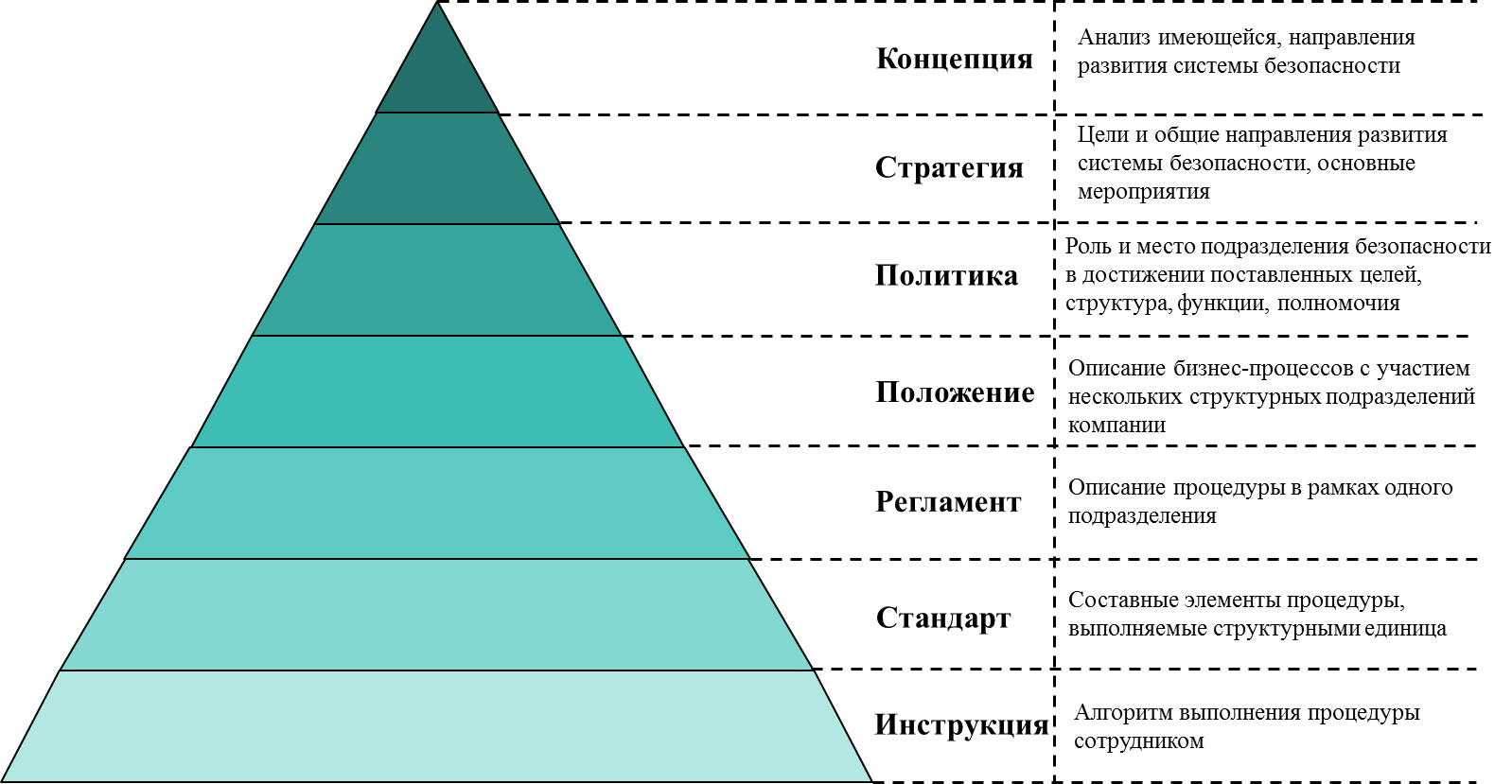 ПРИЛОЖЕНИЕ 7. ДОГОВОРНАЯ РАБОТА (схема реализации процесса)ПРИЛОЖЕНИЕ 8. ПОДБОР, ОТБОР КАНДИДАТОВ И ПРИЕМ РАБОТНИКОВ НА ВАКАНТНЫЕ ДОЛЖНОСТИ ГЛАВНОГО ОФИСА  (схема реализации процесса)ПРИЛОЖЕНИЕ 9. РАБОТА С КДЗ  (схема реализации процесса)ПРИЛОЖЕНИЕ 10. ОРГАНИЗАЦИЯ РАБОТ И УСЛУГ ПРОИЗВОДСТВЕННОГО ХАРАКТЕРА, ВЫПОЛНЯЕМЫХ СТОРОННИМИ ПРЕДПРИЯТИЯМИ (ЗАКУПОЧНАЯ ДЕЯТЕЛЬНОСТЬ)ПРИЛОЖЕНИЕ 11. СОГЛАСОВАНИЕ ДОГОВОРОВ  (схема реализации процесса)ПРИЛОЖЕНИЕ 12. ПОРЯДОК ВЗАИМОДЕЙСТВИЯ ОТВЕТСТВЕННЫХ ПОДРАЗДЕЛЕНИЙ ПРИ СТРАХОВЫХ СЛУЧАЯХ  (схема реализации процесса)ПРИЛОЖЕНИЕ 13. ПРОВЕДЕНИЕ СЛУЖЕБНЫХ РАССЛЕДОВАНИЙ  (схема реализации процесса)ПРИЛОЖЕНИЕ 14. ОРГАНИЗАЦИЯ ФИЗИЧЕСКОЙ ОХРАНЫ  (схема реализации процесса)ПРИЛОЖЕНИЕ 15. ИЗУЧЕНИЕ КОНТРАГЕНТАПРИЛОЖЕНИЕ 16. ОБЪЕДИНЕННЫЙ ИНФОРМАЦИОННЫЙ МАССИВ КОНТРАГЕНТОВ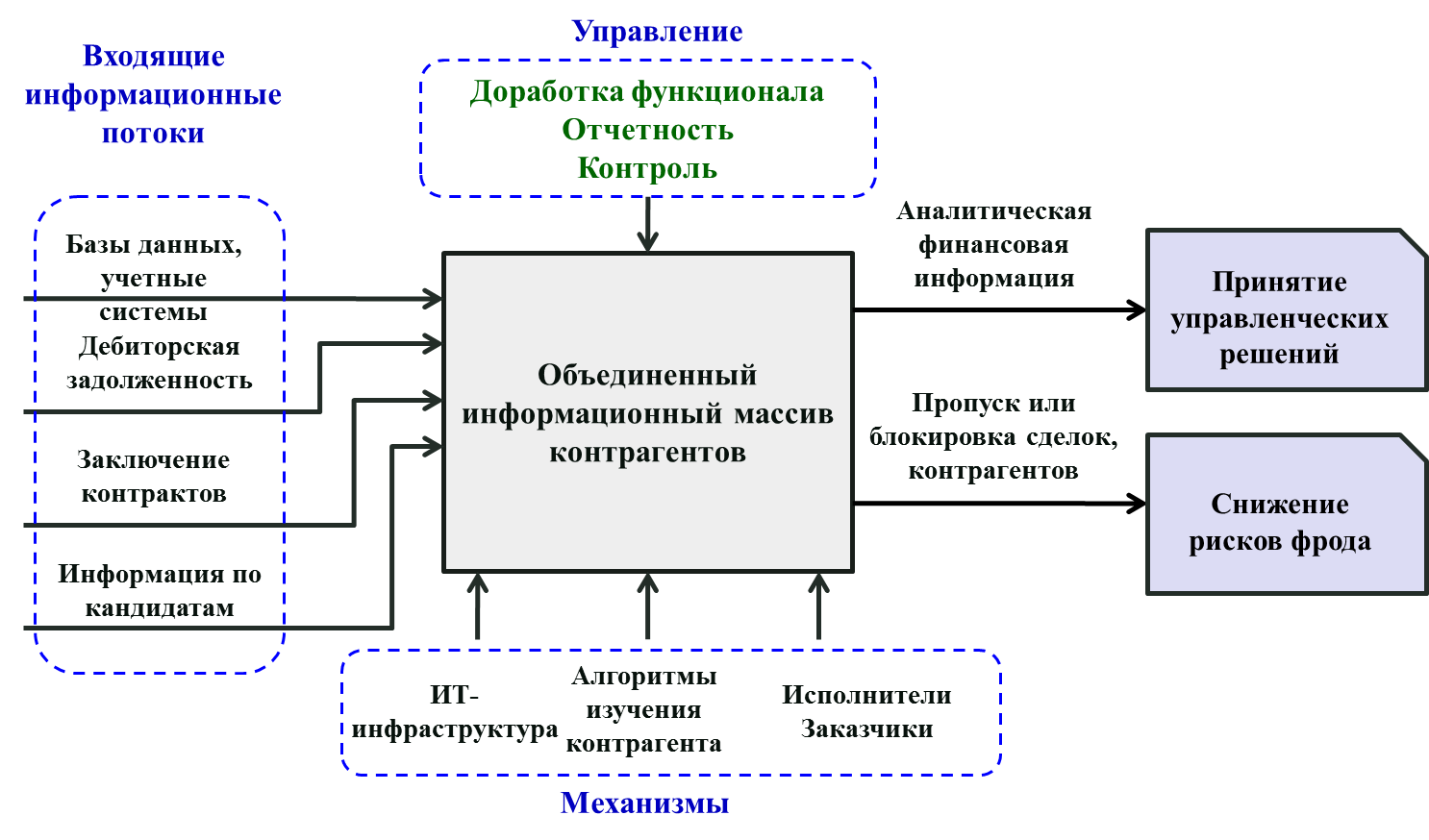 № п/пНазвание нормативного документаСодержание недостаткаПоложение о порядке в составе ______________________; в состав экспертных групп _____________________; отсутствует общий стоимостной _________________;изучение контрагента ______________________________Положение о договорной работене указаны основания _____________________________;отсутствует деление договоров _________________________;не прописаны действия при ____________________________;не предусмотрена проверка ______________________________;не регламентирован порядок _____________________________;изучение контрагента может ________________________________Положение о порядке ведения Участие ПБ  в организации и ведении ______________________ не предусмотреноПоложение «Об организации работы с кредиторской и дебиторской задолженностью»полное отсутствие _________________________; мониторинг изменений существенной информации _______________;не прописан порядок сбора __________________________.Порядок организации не предусматривается проведение _________________;ссылка на изучение рынка __________________________; нормативный документ дублирует _______________________Инструкция о порядке проведения служебного расследованияне указаны сроки ___________________________;отсутствуют ____________________;не указан порядок ___________________________№ п/пНаправления деятельностиГОДО1ДО2ДО3Подготовка и проведение Нормативный документ разработанНормативный документ не представленНормативный документ не представленНормативный документ не представленДоговорная работаНормативный документ разработанНормативный документ разработан, соответствует формату ГОНормативный документ не представленНормативный документ не представленВедение претензионно-исковой работыНормативный документ разработанНормативный документ не представленНормативный документ разработан, соответствует формату ГОНормативный документ не представленОрганизация работы с кредиторской и дебиторской задолженностьюНормативный документ разработанНормативный документ не представленНормативный документ разработан, соответствует формату ГОНормативный документ разработан, соответствует формату ГОПроведение служебного расследованияНормативный документ разработанНормативный документ не представленНормативный документ не представленНормативный документ не представлен№ п/пНазвание функцииГОДО1ДО»ДО3Организация получения информации ________Наименование подразделенияНаименование подразделенияНаименование подразделенияНаименование подразделенияОсуществление мероприятий ______________Сопровождение инвестиционных ____________Реализация мероприятий по выявлению_______Проверка и подтверждение платежеспособности и благонадежности контрагентовПроведение проверочных мероприятий ______Информационное обеспечение при проведении претензионной работы Информационное сопровождение мероприятий по заключению договоров, проведению конкурсов и деловых переговоровУчастие в подготовке организационно-распорядительных документов (далее – ОРД), а также разработка предложений для внесения дополнений и изменений в нормативно-методические документы (далее – НМД) Выполнение функции нормативными документами не определеноВыполнение функции нормативными документами не определеноОрганизация и проведение внеплановых инвентаризаций в подразделенияхВыполнение функции нормативными документами не определеноВыполнение функции нормативными документами не определеноНе актуальнаВыявление и документирование фактов ведения недостоверного учета Выполнение функции нормативными документами не определеноВыполнение функции нормативными документами не определеноПроведение проверок текущего состояния движимого и недвижимого имущества, подлежащего списанию или реализации/ликвидацииВыполнение функции нормативными документами не определеноВыполнение функции нормативными документами не определеноОказание методологической и консультативной помощи по организации служебных расследований, проверок и разбирательствВыполнение функции нормативными документами не определеноВыполнение функции нормативными документами не определеноНаименование направлений предотвращенного ущербаСтоимостное выражение за год (руб.)Возвращено продукции и ТМЦ по решению судебных инстанцийВозвращено продукции и ТМЦ по уголовным деламВозвращено просроченной дебиторской задолженностиИТОГО:Расходы на содержание подразделений безопасности№ п/пНазвание функцииГОДО1ДО2ДО3Организация и проведение мониторинга ____________Выполнение функции нормативными  документами не определеноНе актуальнаОрганизация противодействия _____________Выполнение функции нормативными  документами не определеноАктуальна частично, нормативными  документами не определенаОсуществление обмена информацией с представителями правоохранительных органов __________Выполнение функции нормативными  документами не определеноПроведение служебных расследований (проверок)Выполнение функции нормативными  документами не определеноВзаимодействие с другими подразделениямиВыполнение функции нормативными  документами не определено№ п/пНаправления деятельностиЗона ответственности ПБ ГОЗона ответственности подразделений безопасности ДОРазработка и актуализация имеющихся нормативных документовРазрабатывает ___________Используют ____________Предупреждение возникновения рисков и угрозРеализует __________Подготавливает _______Формирует и актуализирует _________Реализуют _______Направляют ______ Подготавливают __________Изучение контрагентовРазрабатывает ______Создает, актуализирует, администрирует ___Осуществляет сбор____________Подготавливает информацию _________Формирует и актуализирует __________Используют _________Адаптируют ______________Используют возможности _____Направляют _______ Подготавливают _______________Участие в закупочных процедурахПодготавливает _________Контролирует ______________Внедряют ___________Направляют _________Подготавливают ___________№ п/пНазвание существующего направленияПредлагаемые функцииПримечаниеОрганизация получения информации ________Предупреждение возникновения рисков и угрозОрганизация получения информации ________Разработка и внедрение мероприятий по обеспечению экономической безопасностиОрганизация получения информации ________Информационно-аналитическое обеспечение принятия управленческих решенийОсуществление мероприятий _________Разработка и реализация мероприятий по предупреждению, выявлению и пресечению противоправных действий в отношении активов Предлагается конкретизировать и передать в ПБОсуществление мероприятий _________Разработка и реализация мероприятий антикоррупционной направленностиПредлагается конкретизировать и передать в подразделение внутреннего контроля как владельца процессаСопровождение инвестиционных проектов в рамках компетенции ПБ Обеспечение экономической безопасности инвестиционной деятельностиОставить в __________Реализация мероприятий по ___________Разработка и реализация мероприятий ______________Разработка и реализация мероприятия по предупреждению, выявлению и пресечению незаконного оборота металлосодержащих материаловПредлагается конкретизировать    Оставить в _______________Организация проведения служебных расследований Организация и проведение служебных проверок и служебных расследованийОставить в ____________Осуществление проверок сообщений о злоупотреблениях и хищениях Организация и проведение служебных проверок и служебных расследований Предлагается конкретизировать и объединить для ликвидации дублирования№ п/пНаправления деятельностиЗона ответственности ПБ ГОЗона ответственности ПБ ДОАктуализация ____________Разрабатывает ______________Контролирует ___________Формирует __________________Внедряют _____________Предоставляют ____________Подготавливают _________________ Предупреждение _______Разрабатывает ________Подготавливает ______Осуществляет сбор __________Используют __________Адаптируют ______________Разработка и внедрение ___________Реализует __________Осуществляет сбор________ Подготавливает ____________Формирует и актуализирует __________Реализуют __________Направляют _________ Подготавливают _____________Мониторинг ____________Разрабатывает направления ____Реализует _______________Осуществляет сбор ___________Подготавливает ______________Реализуют ___________Осуществляют ___________Направляют _____________№ п/пПредлагаемые направления деятельностиНормативные документы, предлагаемые к разработкеРезультаты мероприятийАктуализация имеющихся и разработка нормативных документов, отражающих направления деятельности в области обеспечения экономической безопасностиПриказ руководителя КомпанииНормативные документыПредупреждение рисков и угрозПоложение о системе управления рискамиПаспорта рисковПланы мероприятий по предупреждению рисковОтчет о выполнении плановИзучение контрагентовРегламент «Изучение контрагентов»Информационные материалы о результатах изучения контрагентовОтчетность о своевременности выполнения запросов на изучение контрагентаУчастие в закупочных процедурахПоложение о закупочной деятельности Протоколы закупочных комиссийУчастие в проверках финансово-хозяйственной деятельностиРегламент «Организация проведения проверок финансово-хозяйственной деятельности»Планы устранения недостатковОтчеты об устранении выявленных недостатков, нарушенийУчастие в договорной работеПоложение о договорной работеЗаключенные договораРезультаты исполнения договорных обязательств контрагентамиКонтроль исполнения договорных обязательств контрагентамиПоложение о договорной работеЗаключенные договораРезультаты исполнения договорных обязательств контрагентамиФормирование информационного массива по признакам подготовки противоправных действий, совершения мошенничества и фродаРегламент «Организация информационно-аналитическом обеспечения»Информационно-аналитические материалыИнформационные справки, обзорыОтчеты по направлениямИнформационно-аналитическое обеспечение принятия управленческих решенийРегламент «Организация информационно-аналитическом обеспечения»Информационно-аналитические материалыИнформационные справки, обзорыОтчеты по направлениямОбеспечение безопасности инвестиционной деятельностиПоложение «Организация инвестиционной деятельности»Отчеты по результатам деятельностиПроведение служебных расследований и проверокРегламент «Организация и проведение служебных проверок и служебных расследований»Отчеты по результатам деятельностиПланы устранения недостатковРазработка и внедрение мероприятий по обеспечению экономической безопасностиФункциональный план подразделения безопасности на год, утверждаемый приказом руководителя компанииПланы работы на периодОтчеты по результатам деятельностиОрганизация исполнения требований, поручений и запросов правоохранительных органовРегламент «Организация исполнения требований, поручений и запросов правоохранительных органов»Отчеты по результатам деятельностиУчастие в работе по урегулированию проблемной кредиторской и дебиторской задолженности, убытков по договорам транспортного страхования грузов, а также в претензионной работеРегламент «Организация работы по урегулированию проблемной кредиторской и дебиторской задолженности, убытков по договорам транспортного страхования грузов и претензионной работе»Отчеты по результатам деятельностиВыявление и мониторинг аффилированности контрагентов между собой, сотрудников с контрагентами, конкурентамиРегламент «Изучение контрагентов»Информационные материалы о результатах выявления и мониторинга аффилированностиОтчеты по направлению- информация отсутствует- требуется доработка- реализовано в полном объемеНаименование стандартаНормативный документ, содержащий стандартСодержание стандартаСостояние Состояние Наименование стандартаНормативный документ, содержащий стандартСодержание стандартафактпланОБЕСПЕЧЕНИЕ ЭКОНОМИЧЕСКОЙ БЕЗОПАСНОСТИОБЕСПЕЧЕНИЕ ЭКОНОМИЧЕСКОЙ БЕЗОПАСНОСТИОБЕСПЕЧЕНИЕ ЭКОНОМИЧЕСКОЙ БЕЗОПАСНОСТИОБЕСПЕЧЕНИЕ ЭКОНОМИЧЕСКОЙ БЕЗОПАСНОСТИОБЕСПЕЧЕНИЕ ЭКОНОМИЧЕСКОЙ БЕЗОПАСНОСТИИзучение контрагентовРегламент «Изучение контрагента»форма заявки на изучение контрагентасодержание справки о результате изучения контрагентарекомендации по установлению договорных отношенийМониторинг изменений существенной информации о контрагентеРегламент «Изучение контрагента»основание постановки контрагента на мониторингстоимостной порог постановки контрагента на мониторингпараметры мониторингаответственность за принятие мер по результатам мониторингаВыявление аффилированности контрагентов, их руководителей, учредителей Регламент «Изучение контрагента»основания для выявления аффилированностипараметры выявления аффилированностиответственность за принятие мер по результатам выявления аффилированностиМониторинг аффилированности контрагентов, их руководителей, учредителейРегламент «Изучение контрагента»основания для мониторинга аффилированностипараметры мониторинга аффилированностиответственность за принятие мер по результатам мониторинга аффилированностиВыявление аффилированности между контрагентами при проведении закупочных процедурРегламент «Изучение контрагента»основания для выявления аффилированностиэтапы выявления аффилированностиответственность за принятие мер по результатам выявления аффилированностиИзучение адресов регистрации и местонахождения контрагентаРегламент «Изучение контрагента»основания для изучения адресов регистрации и местонахождения контрагентасодержание отчета о результатах изучения адресов регистрации и местонахождения контрагентаВыявление аффилированности кандидатов на работу, сотрудниковРегламент «Изучение контрагента»основания для выявления аффилированностипараметры выявления аффилированностиответственность за принятие мер по результатам выявления аффилированностиМониторинг аффилированности кандидатов на работу, сотрудников Регламент «Изучение контрагента»основания для мониторинга аффилированностипараметры мониторинга аффилированностиответственность за принятие мер по результатам мониторинга аффилированностиФункционирование объединенного информационного массива по контрагентам (ОИМК)Регламент «Использование объединенного информационного массива по контрагентам в деятельности подразделений безопасности»порядок создания ОИМКрегулярность актуализации ОИМКУчастие сотрудников подразделений безопасности в закупочных процедурахПоложение о порядке подготовки и проведения закупок продукцииобязательное участие сотрудника подразделения безопасности во всех закупочных процедурахполномочия сотрудника подразделения безопасностиПредупреждение фрода, митигация рисковПоложение о системе управления рискамиопределение фродовых должностейформирование базы признаков фрода по результатам проведенных служебных расследований, проверок финансово-хозяйственной деятельностиразработка планов предупреждения возникновения рисковразработка планов по снижению негативных последствий, наступивших в результате возникновения рисковУчастие сотрудников подразделения безопасности в проверках финансово-хозяйственной деятельностиПоложение о внутреннем контроле ФХДпорядок привлечения сотрудников подразделения безопасности для участия в проверках финансово-хозяйственной деятельностикомпетенция сотрудников подразделения безопасности при участии в проверках финансово-хозяйственной деятельностиПроверка фактов по результатам сообщений, поступившим на «Горячую линию»Регламента «Обработка сообщений единой «Горячей линии»функционирование «Горячей линии»порядок проверки фактов по результатам сообщений, поступившим на «Горячую линию»Участие подразделения безопасности в предупреждении дебиторской и кредиторской задолженностиПоложение «Об организации работы с кредиторской и дебиторской задолженностью»полномочия подразделения безопасности в предупреждении дебиторской и кредиторской задолженностиПроведение служебных расследованийИнструкция о порядке проведения служебного расследованиясостав рабочей группыполномочия членов рабочей группыпринятие решений по результатам служебных расследованийНаименование функционального КПЭНаправления деятельностиФормула расчета КПЭТип планового значенияОценки за кварталВес КПЭОценки за годИтоговый вес КПЭВыявление причин возникновения просроченной дебиторской (кредиторской) задолженностиОрганизация работы с кредиторской и дебиторской задолженностьюQПВДЗ=(Количество фактов возникновения  ПДЗ, по которым было проведено служебное расследование / Общее количество фактов возникновения  ПДЗ))*100%допустимое85%Выявление причин возникновения просроченной дебиторской (кредиторской) задолженностиОрганизация работы с кредиторской и дебиторской задолженностьюQПВДЗ=(Количество фактов возникновения  ПДЗ, по которым было проведено служебное расследование / Общее количество фактов возникновения  ПДЗ))*100%целевое90%Выявление причин возникновения просроченной дебиторской (кредиторской) задолженностиОрганизация работы с кредиторской и дебиторской задолженностьюQПВДЗ=(Количество фактов возникновения  ПДЗ, по которым было проведено служебное расследование / Общее количество фактов возникновения  ПДЗ))*100%агрессивное95%Предупреждение возникновения просроченной дебиторской задолженностиОрганизация работы с кредиторской и дебиторской задолженностью QПДЗ=(Кол-во контрагентов, по которым осуществляется мониторинг/ общее кол-во контрагентов)*100%допустимое85%Предупреждение возникновения просроченной дебиторской задолженностиОрганизация работы с кредиторской и дебиторской задолженностью QПДЗ=(Кол-во контрагентов, по которым осуществляется мониторинг/ общее кол-во контрагентов)*100%целевое90%Предупреждение возникновения просроченной дебиторской задолженностиОрганизация работы с кредиторской и дебиторской задолженностью QПДЗ=(Кол-во контрагентов, по которым осуществляется мониторинг/ общее кол-во контрагентов)*100%агрессивное95%Предупреждение возникновения просроченной дебиторской задолженности (учитываются неаффилированные компании)Организация работы с кредиторской и дебиторской задолженностьюQПДЗ=(1-(Количество изученных контрагентов, по которым возникла ПДЗ / Общее количество изученных контрагентов))*100%допустимое85%Предупреждение возникновения просроченной дебиторской задолженности (учитываются неаффилированные компании)Организация работы с кредиторской и дебиторской задолженностьюQПДЗ=(1-(Количество изученных контрагентов, по которым возникла ПДЗ / Общее количество изученных контрагентов))*100%целевое90%Предупреждение возникновения просроченной дебиторской задолженности (учитываются неаффилированные компании)Организация работы с кредиторской и дебиторской задолженностьюQПДЗ=(1-(Количество изученных контрагентов, по которым возникла ПДЗ / Общее количество изученных контрагентов))*100%агрессивное95%Предупреждение совершения противоправных действий сотрудниками, принятыми на работуОрганизация и проведение служебных проверок и служебных расследований QППД=(кол-во кандидатов, получившим положительное заключение по результатам изучения, но совершившим противоправные деяния / общее кол-во кандидатов)*100%допустимое5%Предупреждение совершения противоправных действий сотрудниками, принятыми на работуОрганизация и проведение служебных проверок и служебных расследований QППД=(кол-во кандидатов, получившим положительное заключение по результатам изучения, но совершившим противоправные деяния / общее кол-во кандидатов)*100%целевое5%Предупреждение совершения противоправных действий сотрудниками, принятыми на работуОрганизация и проведение служебных проверок и служебных расследований QППД=(кол-во кандидатов, получившим положительное заключение по результатам изучения, но совершившим противоправные деяния / общее кол-во кандидатов)*100%агрессивное3%Выявление причин утечки конфиденциальной информацииОрганизация и проведение служебных проверок и служебных расследованийQПВДЗ=(Количество зафиксированных фактов утечки конфиденциальной информации, по которым было проведено служебное расследование / Общее количество зафиксированных фактов утечки конфиденциальной информации))*100%допустимое85%Выявление причин утечки конфиденциальной информацииОрганизация и проведение служебных проверок и служебных расследованийQПВДЗ=(Количество зафиксированных фактов утечки конфиденциальной информации, по которым было проведено служебное расследование / Общее количество зафиксированных фактов утечки конфиденциальной информации))*100%целевое90%Выявление причин утечки конфиденциальной информацииОрганизация и проведение служебных проверок и служебных расследованийQПВДЗ=(Количество зафиксированных фактов утечки конфиденциальной информации, по которым было проведено служебное расследование / Общее количество зафиксированных фактов утечки конфиденциальной информации))*100%агрессивное95%Выявление причин нанесения ущерба по фактам, установленным в ходе проверок финансово-хозяйственной деятельности)Организация и проведение служебных проверок и служебных расследованийQПСМ= (Количество фактов нанесения ущерба,  установленных в ходе проверок финансово-хозяйственной деятельности, по которым проведено служебное расследование / Количество фактов нанесения ущерба,  установленных в ходе проверок финансово-хозяйственной деятельности)*100%допустимое90%Выявление причин нанесения ущерба по фактам, установленным в ходе проверок финансово-хозяйственной деятельности)Организация и проведение служебных проверок и служебных расследованийQПСМ= (Количество фактов нанесения ущерба,  установленных в ходе проверок финансово-хозяйственной деятельности, по которым проведено служебное расследование / Количество фактов нанесения ущерба,  установленных в ходе проверок финансово-хозяйственной деятельности)*100%целевое95%Выявление причин нанесения ущерба по фактам, установленным в ходе проверок финансово-хозяйственной деятельности)Организация и проведение служебных проверок и служебных расследованийQПСМ= (Количество фактов нанесения ущерба,  установленных в ходе проверок финансово-хозяйственной деятельности, по которым проведено служебное расследование / Количество фактов нанесения ущерба,  установленных в ходе проверок финансово-хозяйственной деятельности)*100%агрессивное100%Предупреждение фактов неисполнения договорных обязательств контрагентами по договорам более 10,0 млн. руб.Изучение контрагентовQПФ= (Количество контрагентов, по которым осуществляется мониторинг изменения существенной информации / Общее количество контрагентов, с которыми установлены договорные отношения более 10,0 млн. руб.)*100%допустимое90%Предупреждение фактов неисполнения договорных обязательств контрагентами по договорам более 10,0 млн. руб.Изучение контрагентовQПФ= (Количество контрагентов, по которым осуществляется мониторинг изменения существенной информации / Общее количество контрагентов, с которыми установлены договорные отношения более 10,0 млн. руб.)*100%целевое95%Предупреждение фактов неисполнения договорных обязательств контрагентами по договорам более 10,0 млн. руб.Изучение контрагентовQПФ= (Количество контрагентов, по которым осуществляется мониторинг изменения существенной информации / Общее количество контрагентов, с которыми установлены договорные отношения более 10,0 млн. руб.)*100%Агрессивное100%Название КПЭ (в названии содержится цель КПЭ)Порядок расчетаОбоснованность результатаКомментарий Выявление причин возникновения просроченной дебиторской (кредиторской) задолженностиРассчитывается соотношением Количеством фактов возникновения просроченной дебиторской задолженности, по которым было проведено служебное расследование к Общему количеству фактов возникновения просроченной дебиторской задолженности (далее - ПДЗ). Выражается в процентахПо всем фактам возникновения просроченной дебиторской задолженности должны быть проведены служебные расследованияМогут быть допущения: внутрикорпоративная дебиторская задолженность, факты по которым еще не принято решение о проведении служебного расследования и т.д.Предупреждение возникновения просроченной дебиторской задолженностиРассчитывается соотношением Количеством контрагентов, по которым осуществляется мониторинг изменения существенно информации к Общему количеству контрагентов, по которым такая необходимость установленаПри наличии критериев в договорах такие контрагенты должны быть поставлены на мониторинг изменения существенной информацииИсключения могут составлять только общеизвестные, государственные, дочерние компанииПостановка на мониторинг закреплена в нормативных документах Критериями постановки на мониторинг могут являться: сумму договора, вид договора, имиджевые риски и т.д. критерии определяются в самой компании в зависимости от различных факторовПредупреждение возникновения просроченной дебиторской задолженности (учитываются неаффилированные компании)Рассчитывается как разница между идеальным состоянием, когда ни один контрагент не допустил дебиторской задолженности и соотношением Количество изученных контрагентов, по которым возникла просроченная дебиторская задолженность к Общему количество изученных контрагентовПовышение качества изучения контрагентов влияет на снижение ПДЗПодразделение безопасности отвечает за полное и качественное изучение контрагентаКонтрагенты могут не изучаться в случаях: с момента последних договорных отношений прошло менее 1 года, является дочерней структурой, заключается дополнительное соглашение и т.д.Предупреждение совершения противоправных действий сотрудниками, принятыми на работуРассчитывается соотношением Количества кандидатов, получившим положительное заключение по результатам изучения, но совершившим противоправные деяния к Общему количеству кандидатов, принятых на работуВсе кандидаты должны проходить предварительное изучение подразделением безопасностиВыявление подразделением безопасности негативных признаков или фактов совершения противоправных действий ранее должно влиять на прием кандидата на работуОтветственность за прием на работу кандидата при наличии негативных признаков или фактов совершения противоправных действий ранее, выявленных подразделением безопасности, несет руководитель, принявший соответствующее решениеВыявление причин утечки конфиденциальной информацииРассчитывается соотношением Количества зафиксированных фактов утечки конфиденциальной информации, по которым было проведено служебное расследование к Общему количеству зафиксированных фактов утечки конфиденциальной информацииПо всем установленным фактам утечки конфиденциальной информации должны проводиться служебные расследованияФакт утечки конфиденциальной информации должен быть установлен и подтвержден соответствующим руководителемНередко в Интернете фигурирует ссылка «По данным источника Компании ….» с целью обезопасить реальный источник информации и скомпрометировать сотрудников КомпанииМероприятия, проводимые в данном случае устанавливаются в каждой компании самостоятельно как вариант профилактика реальной утечки конфиденциальной информацииВыявление причин нанесения ущерба по фактам, установленным в ходе проверок финансово-хозяйственной деятельности)Рассчитывается соотношением Количества фактов нанесения ущерба, установленных в ходе проверок финансово-хозяйственной деятельности, по которым проведено служебное расследование к / Количеству фактов нанесения ущерба,  установленных в ходе проверок финансово-хозяйственной деятельностиПо всем фактам нанесения ущерба, установленных в ходе проверок финансово-хозяйственной деятельности должны проводиться служебные расследования для установления причин возникновения, виновных, а также последующего принятия решения по ущербу (возместить, списать, передать для отдельного расследования, возбудить уголовное дело и т.д.)Причины возникновения ущерба, должна в последующем собираться в информационный массив для мониторинга, контроля устранения, доработки нормативных документов и т.д.Предупреждение фактов неисполнения договорных обязательств контрагентами по договорам более 10,0 млн. руб.Рассчитывается соотношением Количества контрагентов, по которым осуществляется мониторинг изменения существенной информации к Общему количеству контрагентов, с которыми установлены договорные отношения более 10,0 млн. руб.Одним из критериев в данном случае одним из критериев постановки на мониторинг указана стоимость договорных отношений (более 10,0 млн. руб.)Постановка мониторинг может осуществляться как по отдельным критериям, так и по совокупностиНапример: стоимость договорных отношений 3,0 млн. руб. и предмет договора – консалтинговые услугиПорядок и целесообразность постановки на мониторинг определяется в Компании самостоятельно, по предложению подразделения безопасности